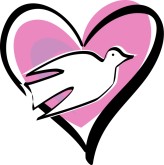 Open Hearts RespiteThroughFellowship at Plum CreekApplication 2013-2014Completed applications must be submittedtwo weeks before EACH event.*Please return completed application to Fellowship at Plum Creek 160 Grace St.Kyle, TX 78640General Information____________________________________________________________________Child’s Name:__________________________________________________________________________Gender:_____ 	Birthdate:_____  Age:_____School Attending:______________________________________________________________________Primary Language Spoken in Home:_______________________________________________________Father’s Name:_______________________________________________________________________Address:______________________________________________________________________________Phone  (home):_______________________  Cell:____________________________Email:________________________________________________________________________________Mother’s Name:________________________________________________________________________Address:______________________________________________________________________________Phone  (home):_______________________  Cell:____________________________Email:________________________________________________________________________________Medical Information____________________________________________________________________Child’s Primary Diagnosis:_______________________________________________________________Allergies:	Foods:_________________________________________________________________________	Other:_________________________________________________________________________Medical History:Are your child’s immunizations records up-to-date and complete?		YES	NOHow would you asses your child’s current health?			GOOD	FAIR	POORList any chronic health problems (eg. Asthma, seizures, cough)the staff should be aware of:____________________________________________________________________________________________Is your child a carrier of Hepatitis B or been exposed to it?			YES	NOIs your child a carrier of any other infectious or contagious condition?		YES	NOIf yes, please explain:_________________________________________Medications:List all medications your child is currently taking:__________________________________________________________________________________________________________________________________Restrictions:Are there any physical conditions or injuries that should restrict activity?			YES	NOIf yes, please explain:______________________________________________________________________________________________________________________________________________________________________________________________________________________________________________Physician:Primary Physician:___________________________________________Phone:_____________________Care Needs (circle one)__________________________________________________________________Vision:			Normal		Impaired	Blind			Assistive devices used:_______________________________________________Hearing:		Normal		Impaired	Total LossSpeech:			Normal 		Impaired	NonverbalCommunication:	Normal		Gestures	Sign Language			Assistive devices used:_______________________________________________			Does your child understand what is being said to him/her?__________________			Can your child express his/her needs?__________________________________Mobility:		Walks		Scooter		Wheelchair	Crutches	WalkerAdaptive Devices:	AFO’s		Prosthesis	Helmet    	Other			If other, please describe:_____________________________________________Toileting:		No Assist	Partial Assist	Total Assist			If assist needed:	Catheterization		Diapers		Pull-Ups			How does your child indicate needing to use the toilet?____________________			_________________________________________________________________			Indicate special toileting needs/schedules:_______________________________			_________________________________________________________________Eating Habits:		Feeds Self	Requires Feeding	Bottle Fed				Uses Spoon	Uses Fork	Drinks from Cup			Eating Schedule:____________________________________________________			Special Diet:_______________________________________________________Behavior_____________________________________________________________________________Socially:			Outgoing	ShyAdapts to new situations:	Well		With DifficultyResponds to Corrections:	Well		With Difficulty	Methods of correction used at home (i.e. time out, removing privileges, etc.)	______________________________________________________________________________	______________________________________________________________________________Behavioral Challenges (circle all that apply):	Destructive	Threatens	Runs Away	Hits Others/Self		Bites Others/Self	Other:_________________________________________________________________________	Triggers for behaviors:____________________________________________________________	______________________________________________________________________________	Frequency of Behaviors:___________________________________________________________	______________________________________________________________________________	Successful ways to deal with behaviors:______________________________________________	______________________________________________________________________________Additional Information__________________________________________________________________Activities most enjoyed by your child:___________________________________________________________________________________________________________________________________________Does your child have any specific fears?__________________________________________________________________________________________________________________________________________How is your child best comforted?______________________________________________________________________________________________________________________________________________What is your child’s understanding of God?_______________________________________________________________________________________________________________________________________Please tell us anything else we need to know about your special needs child:_________________________________________________________________________________________________________________________________________________________________________________________________________________________________________________________________________________________________________________________________________________________________________________________________________________________________________Any additional children that will be attending Open Hearts Respite  (ages 0-11):Name					Gender		Date of Birth		____________________________	_____		___________________________________________	_____		___________________________________________	_____		___________________________________________	_____		_______________Emergency Contact Information__________________________________________________________In case of emergency please contact:Name:________________________________________________________________________________Phone:_______________________________________________________________________________Additional persons who may be contacted and/or authorized to pick up your child: (MUST have positive identification before your child will be released).Name:________________________________________________________________________________Phone___________________________________ Relationship: _________________________________Driver’s License #: ______________________________________________________________________Name:________________________________________________________________________________Phone___________________________________ Relationship: _________________________________Driver’s License #: ______________________________________________________________________Parent Signature								DatePublicity Release:______________________________________________________________________Open Hearts would like to have a collection of photos to utilize for outreach in the community:Please initial your preference below:_____ I DO give permission for (please list all children separately):_________________________________________________________________________________________________ to be photographed._____ I DO NOT give permission for(please list all children separately):______________________________________________________________________________________________ to be photographed.Parent Signature								DatePlease read the following statements carefully and initial in the designated space indicating that you have read, understand and agree to the provision._____ I have fully disclosed all pertinent facts about my child’s special needs and accept full responsibility for failure to do so._____ I understand that care for my child/children will be provided by trained volunteers._____ I understand that a medical professional (physician, nurse practitioner, or nurse) will be on call during the Open Hearts event._____ I understand that I will be expected to pick up my child as soon as possible in the event he/she is unusually inconsolable after a reasonable period of time, or demonstrates seizure activity; fever; aggressive behavior toward self/others; non-aggressive self-harming behavior; or severe asthma symptoms._____I understand that if a medical emergency or accident occurs, EMS (911) will be called.  I authorize EMS to administer any medical treatment, medication, or appliance deemed necessary.  I also authorize transportation by EMS to the appropriate medical facility, a determined by EMS.  I understand that I will be responsible for payment of all EMS, hospital, and physician charges for emergency services to my child._____ I consent to have Open Hearts staff to administer medications and treatments for my children as directed or needed in the event of a minor emergency._____ I will supply all necessary food, drinks, snacks and toiletries (diapers, wipes, pull-ups) for my children._____ I will provide contact information at every Open Heart event._____ I understand that my child may be denied participation at one or all Open Heart events based on presenting illness; parent’s failure to provide necessary supplies, information regarding the care of my child, or emergency contact information; or medical/behavioral issues that jeopardize the safety or my child or others.I have read and initialed the above permission/authorization statements and agree to the terms designated in each.Parent Signature								Date